Name…………………………………… …………………………..…………	  Index No:………………………….565/2								           Candidate’s Signature …………..……………BUSINESS STUDIES								Date:     …………………………PAPER 2JULY/AUGUST 2016TIME: 2 ½ HOURSPRE- KCSE 2016Kenya Certificate of Secondary Education (K.C.S.E.)565/2Business StudiesPaper 2 2 ½ Hours INSTRUCTIONS TO CANDIDATESWrite your name and index number on the answer booklet provided.This paper consists of six questions.Answer any five questions.All questions carry equal marks.For Examiners Use Only 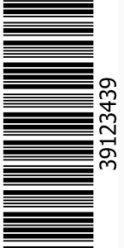 This paper consists of 2 printed pages. Candidates should check to ascertain that all pages are printed as indicated and that no questions are missing.Answer any five questions in the booklet provided1.	(a) Discuss five main features of a good money material					(10mks)	(b) Explain five roles of the Nairobi stock exchange to the Kenyan economy			(10mks)2.	(a) Explain five importance of a business plan to an upcoming entrepreneur			(10mks)	(b) Highlight five benefits that Kenya can get by engaging in international trade		(10mks)3.	(a) Discuss five limitations of using National income statistics to measure standards of living    in your  country 										(10mks)(b) With appropriate diagram explain excess supply and excess demand			(10mks)4.	(a)Discuss five causes of unemployment in Kenya						(10mks)	(b) Explain five mailing services that facilitate communication				(10mks)5.	(a) A petty cashier of Boflos Traders operate a petty cashbook on an interest of Sh.5000. on 1st June 2013, he had cash in hand of Sh.300 and was reimbursed the difference by the main cashier to restore his cash float. The following payment s were made during the month of June;2013	June 1. Sugar for the staff tea 				sh.360	June 2. Telephone  					Ksh.510	June 3. Stamps						 Shs.500	June 5.Correcting fluid 					Ksh.400	June 10.Travelling  					Ksh.220	June 15. Postage 					Ksh.200	June 16. Entertainment 					Ksh.260	June 18 Fare						 Ksh.400	June 20 Bread for staff tea				 Ksh.296	June 26 Onyonka a creditor was paid			 Sh,1000	June Entertainment					 Ksh.200Required:	Prepare Boflos Traders petty cash book with analysis columns of :staff tea, postage, stationery, travel and Miscelleneous											(10mks)	(b) Describe the procedure of obtaining  an insurance policy					(10mks)6.	(a) The following balances were extracted form the  books of Mwamoturi General stores on 31st December 2012										Sh.	Capital 						4000,000	Sales 							150,000	Purchases 						80,000	Opening stock (1.1.2012)				20,000	Closing stock (31.12.2012)				10,000	5 years bank loan					100,000	Salaries and wages					40,000	Insurance expenses 					10,000	General expenses 					25,000	Debtors						35,000	Creditors 						22,500	Rent income						50,000	Commission received					15,000	Required(i) Prepare a trading, profit and loss account for the year ended 31st December 2012.		(6mks)(ii) Calculate 	Mark up 										( 1 ½ mks)	Current ratio										( 1 ½ mks)	Rate of stock turn over 								(1 ½ mks)	Rate of return on capital 								( 1 ½ mks)(b) Discuss four reasons why a government may impose taxes on commodities		(8mks)		Question123456TOTALMarks